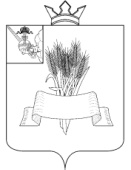 Администрация Сямженского муниципального округаВологодской областиПОСТАНОВЛЕНИЕот  11.04.2023  № 260с. Сямжа Вологодской областиОб утверждении административного регламента предоставления муниципальной услуги по выдаче разрешений на выполнение авиационных работ, парашютных прыжков, демонстрационных полетов воздушных судов, полетов беспилотных воздушных судов (за исключением полетов беспилотных воздушных судов с максимальной взлетной массой менее 0,25 кг), подъемов привязных аэростатов над населенными пунктами, а также на посадку (взлет) на расположенные в границах населенных пунктов площадки, сведения о которых не опубликованы в документах аэронавигационной информацииВ соответствии с Федеральным законом от 27.07.2010 № 210-ФЗ «Об организации предоставления государственных и муниципальных услуг» (с последующими изменениями), постановлением администрации Сямженского муниципального района от 31.03.2022  № 93 «Об утверждении Порядка разработки и утверждения административных регламентов предоставления муниципальных услуг», ПОСТАНОВЛЯЮ:1. Утвердить административный регламент предоставления муниципальной услуги по выдаче разрешений на выполнение авиационных работ, парашютных прыжков, демонстрационных полетов воздушных судов, полетов беспилотных воздушных судов (за исключением полетов беспилотных воздушных судов с максимальной взлетной массой менее 0,25 кг), подъемов привязных аэростатов над населенными пунктами, а также на посадку (взлет) на расположенные в границах населенных пунктов площадки, сведения о которых не опубликованы в документах аэронавигационной информации, согласно приложению к настоящему постановлению.	2. Отделу информационного, программного обеспечения и защиты информации администрации Сямженского муниципального округа (Лызлов М. С.) обеспечить в течение 3 рабочих дней со дня подписания настоящего постановления размещение постановления и текста административного регламента на официальном сайте Сямженского муниципального округа в информационно-телекоммуникационной сети «Интернет».3. Отделу мобилизационной подготовки, по делам гражданской обороны и чрезвычайным ситуациям (Кондрашов С.А.) обеспечить в течение 3 рабочих дней со дня подписания настоящего постановления размещение постановления и текста административного регламента в местах предоставления муниципальной услуги, а также совместно с отделом информационного, программного обеспечения и защиты информации администрации Сямженского муниципального округа (Лызлов М. С.) обеспечить в течение 3 рабочих дней со дня подписания настоящего постановления размещение на официальном сайте Сямженского муниципального округа в информационно-телекоммуникационной сети «Интернет» информации о муниципальной услуге, предоставляемой в соответствии с административным регламентом, предусмотренной Порядком разработки и утверждения административных регламентов предоставления муниципальных, утвержденным постановлением администрации Сямженского муниципального района от 31.03.2022 № 93.4. Признать утратившим силу постановление администрации Сямженского муниципального района от 02.06.2020 № 155 «Об утверждении административного регламента предоставления муниципальной услуги по выдаче разрешений на выполнение авиационных работ, парашютных прыжков, демонстрационных полетов воздушных судов, полетов беспилотных летательных аппаратов, подъемов привязных аэростатов над территорией Сямженского муниципального района, а также на посадку (взлет) на расположенные в границах Сямженского муниципального района площадки, сведения о которых не опубликованы в документах аэронавигационной информации».5. Настоящее постановление вступает в силу со дня его подписания.6. Настоящее постановление подлежит размещению на официальном сайте Сямженского муниципального округа https://35syamzhenskij.gosuslugi.ru в информационно-телекоммуникационной сети Интернет.7. Информацию о размещении настоящего постановления на официальном сайте Сямженского муниципального округа опубликовать в газете «Восход».Глава Сямженского муниципального округа                                       С.Н. ЛашковПриложениек постановлению администрацииСямженского муниципального округа от 11.04.2023 № 260Административный регламент предоставления муниципальной услуги по выдаче разрешений на выполнение авиационных работ, парашютных прыжков, демонстрационных полетов воздушных судов, полетов беспилотных воздушных судов (за исключением полетов беспилотных воздушных судов с максимальной взлетной массой менее 0,25 кг), подъемов привязных аэростатов над населенными пунктами, а также на посадку (взлет) на расположенные в границах населенных пунктов площадки, сведения о которых не опубликованы в документах аэронавигационной информацииI. Общие положения1.1. Административный регламент предоставления муниципальной услуги по выдаче разрешений на выполнение авиационных работ, парашютных прыжков, демонстрационных полетов воздушных судов, полетов беспилотных воздушных судов (за исключением полетов беспилотных воздушных судов с максимальной взлетной массой менее 0,25 кг), подъемов привязных аэростатов над населенными пунктами, а также на посадку (взлет) на расположенные в границах населенных пунктов площадки, сведения о которых не опубликованы в документах аэронавигационной информации (далее соответственно – административный регламент, муниципальная услуга) устанавливает порядок и стандарт предоставления муниципальной услуги.Действие настоящего административного регламента распространяется на выполнение авиационных работ, парашютных прыжков, демонстрационных полетов воздушных судов, полетов беспилотных воздушных судов (за исключением полетов беспилотных воздушных судов с максимальной взлетной массой менее 0,25 кг), подъемов привязных аэростатов над территорией Сямженского муниципального округа, а также на посадку (взлет) на площадки, расположенные в границах Сямженского муниципального округа, сведения о которых не опубликованы в документах аэронавигационной информации, полномочия по выдаче разрешений на которые в соответствии с федеральным законодательством возложены на органы местного самоуправления.Административный регламент не распространяется на случаи осуществления мероприятий Министерством обороны Российской Федерации, а также случаи осуществления иных мероприятий по спасению жизни и охране здоровья людей, пресечению и раскрытию преступлений с возложением ответственности за обеспечение безопасности выполнения полетов на уполномоченное лицо, организующее такие мероприятия.1.2. Заявителями при предоставлении муниципальной услуги являются физические лица, в том числе индивидуальные предприниматели, юридические лица (за исключением государственных органов и их территориальных органов, органов государственных внебюджетных фондов и их территориальных органов, органов местного самоуправления), либо их уполномоченные представители (далее – заявители).1.3. Требования к порядку информирования о предоставлении муниципальной услуги.1.3.1. Информация о порядке и условиях информирования предоставления муниципальной услуги предоставляется:специалистом уполномоченного органа при непосредственном обращении заявителя или его представителя в уполномоченный орган или посредством телефонной связи, в том числе путем размещения на официальном сайте уполномоченного органа в информационно-телекоммуникационной сети «Интернет» (далее - официальный сайт уполномоченного органа);путем размещения в федеральной государственной информационной системе «Единый портал государственных и муниципальных услуг (функций)» (далее - ЕПГУ);путем размещения на региональном портале государственных и муниципальных услуг (далее - РПГУ), в случае если такой портал создан исполнительным органом государственной власти субъектов Российской Федерации;путем размещения на информационном стенде в помещении уполномоченного органа, в информационных материалах (брошюры, буклеты, листовки, памятки);путем публикации информационных материалов в средствах массовой информации;посредством ответов на письменные обращения;сотрудником отдела МФЦ в соответствии с пунктом 6.3 настоящего административного регламента.Ответ на телефонный звонок должен содержать информацию о наименовании органа, в который обратился заявитель, фамилию, имя, отчество (последнее - при наличии) и должность специалиста, принявшего телефонный звонок. При невозможности принявшего звонок специалиста самостоятельно ответить на поставленные вопросы телефонный звонок переадресовывается (переводится) на другое должностное лицо или обратившемуся гражданину сообщается номер телефона, по которому он может получить необходимую информацию.В случае поступления от заявителя обращения в письменной (электронной) форме ответ на обращение направляется также в письменной (электронной) форме не позднее 30 календарных дней со дня регистрации обращения. При направлении ответа указывается должность лица, подписавшего ответ, а также фамилия, имя, отчество (последнее - при наличии) и номер телефона исполнителя.1.3.2. Справочная информация о местонахождении, графике работы, контактных телефонах уполномоченного органа, адресе электронной почты уполномоченного органа размещена на официальном сайте уполномоченного органа, ЕПГУ, РПГУ.Справочная информация о местонахождении, графике работы, контактных телефонах МФЦ, адресе электронной почты МФЦ размещена на официальном сайте МФЦ.II. Стандарт предоставления муниципальной услуги2.1. Наименование муниципальной услугиВыдача разрешений на выполнение авиационных работ, парашютных прыжков, демонстрационных полетов воздушных судов, полетов беспилотных воздушных судов (за исключением полетов беспилотных воздушных судов с максимальной взлетной массой менее 0,25 кг), подъемов привязных аэростатов над населенными пунктами, а также на посадку (взлет) на расположенные в границах населенных пунктов площадки, сведения о которых не опубликованы в документах аэронавигационной информации (далее – разрешение).2.2. Наименование органа местного самоуправления, предоставляющего муниципальную услугу2.2.1. Муниципальная услуга предоставляется:Администрацией Сямженского муниципального округа Вологодской области;МФЦ по месту жительства заявителя (при условии заключения соглашений о взаимодействии с МФЦ) – в части: - информирования по вопросам предоставления муниципальной услуги;- приема заявлений и документов, необходимых для предоставления муниципальной услуги;- выдачи результата предоставления муниципальной услуги.2.2.2. Не допускается требовать от заявителя осуществления действий, в том числе согласований, необходимых для получения муниципальной услуги и связанных с обращением в иные органы и организации, не предусмотренных административным регламентом.2.3. Результат предоставления муниципальной услугиРезультатом предоставления муниципальной услуги является принятие решения:о выдаче разрешения (по форме согласно приложению № 2 к административному регламенту);об отказе в выдаче разрешения (по форме согласно приложению № 3 к административному регламенту).2.4. Срок предоставления муниципальной услугиСрок предоставления муниципальной услуги составляет 30 календарных дней с даты регистрации в Уполномоченном органе заявления о выдаче разрешения (далее – заявление).В случае наличия основания, предусмотренного пунктом 2.9.2 административного регламента, предоставление муниципальной услуги приостанавливается, но не более, чем на 30 календарных дней.2.5. Правовые основания для предоставления муниципальной услугиПеречень нормативных правовых актов, регулирующих предоставление муниципальной услуги (с указанием их реквизитов и источников официального опубликования), размещается на официальном сайте уполномоченного органа, на ЕПГУ, РПГУ.Уполномоченный орган обеспечивает размещение и актуализацию перечня нормативных правовых актов, регулирующих предоставление муниципальной услуги, на своем официальном сайте.2.6. Исчерпывающий перечень документов, необходимых в соответствии с законодательными или иными нормативными правовыми актами для предоставления муниципальной услуги, которые заявитель должен представить самостоятельно2.6.1. Для предоставления муниципальной услуги заявитель представляет (направляет): - заявление о предоставлении разрешения по форме согласно приложению № 1 к административному регламенту;- копии документов, удостоверяющих личность граждан, входящих в состав авиационного персонала;- правоустанавливающий документ на воздушное судно; - копии договора обязательного страхования ответственности владельца воздушного судна перед третьими лицами в соответствии с Воздушным кодексом Российской Федерации или полис (сертификат) к данному договору;- копии договора обязательного страхования ответственности эксплуатанта при авиационных работах за вред, который может быть причинен в связи с выполнением им авиационных работ (в случае выполнения авиационных работ);- копии договора обязательного страхования гражданской ответственности перевозчика перед пассажирами воздушного судна (в случае предполагаемого наличия пассажиров на воздушном судне);- копии договора обязательного страхования жизни и здоровья членов экипажа пилотируемого воздушного судна (в случае наличия членов экипажа);- проект порядка выполнения (по виду деятельности):авиационных работ либо раздел руководства по производству полетов, включающий в себя особенности выполнения заявленных видов авиационных работ;десантирования парашютистов с указанием времени, места, высоты выброски и количества подъемов воздушного судна;подъемов привязных аэростатов с указанием времени, места, высоты подъема привязных аэростатов;летной программы при производстве демонстрационных полетов воздушных судов;полетов беспилотных воздушных судов с указанием времени, места, высоты полета;посадки (взлета) воздушных судов на площадки, расположенные в границах населенных пунктов  Сямженского муниципального округа, сведения о которых не опубликованы в документах аэронавигационной информации, с указанием времени, места и количества подъемов (посадок);- документ, подтверждающий полномочия представителя заявителя (в случае обращения за получением муниципальной услуги представителя заявителя);- документ, удостоверяющий личность заявителя (представителя заявителя) (предъявляется при обращении в Уполномоченный орган, МФЦ).Заявление от имени юридического лица подписывается руководителем юридического лица либо уполномоченным представителем юридического лица.Заявление от имени индивидуального предпринимателя подписывается индивидуальным предпринимателем либо уполномоченным представителем индивидуального предпринимателя.Заявление по просьбе заявителя может быть заполнено специалистом, ответственным за прием документов, с помощью компьютера или от руки. В последнем случае заявитель вписывает в заявление от руки свои фамилию, имя, отчество (полностью) и ставит подпись.При заполнении заявления не допускается использование сокращений слов и аббревиатур.Форма заявления размещается на сайте Уполномоченного органа в сети «Интернет» с возможностью бесплатного копирования.2.6.2. Заявление подается не менее чем за 30 календарных дней до начала намеченной даты выполнения авиационных работ, парашютных прыжков, демонстрационных полетов воздушных судов, полетов беспилотных воздушных судов (за исключением полетов беспилотных воздушных судов с максимальной взлетной массой менее 0,25 кг), подъемов привязных аэростатов над населенными пунктами, а также на посадку (взлет) на расположенные в границах населенных пунктов площадки, сведения о которыхне опубликованы в документах аэронавигационной информации.2.6.3. Заявление и прилагаемые документы могут быть представлены следующими способами:путем обращения в Уполномоченный орган или в МФЦ лично либо через своих представителей;посредством почтовой связи;по электронной почте;посредством Регионального портала.Заявление в форме электронного документа подписывается по выбору заявителя (если заявителем является физическое лицо):простой электронной подписью заявителя либо усиленной неквалифицированной электронной подписью заявителя (представителя заявителя);усиленной квалифицированной электронной подписью заявителя (представителя заявителя).Заявление от имени юридического лица заверяется усиленной квалифицированной электронной подписью (если заявителем является юридическое лицо):лица, действующего от имени юридического лица без доверенности;представителя юридического лица, действующего на основании доверенности, выданной в соответствии с законодательством Российской Федерации.2.6.4. В случае представления копий документов, необходимых для предоставления муниципальной услуги, в форме электронного документа, указанные документы должны быть подписаны усиленной электронной подписью (если заявителем является юридическое лицо) либо простой электронной подписью, усиленной неквалифицированной электронной подписью (если заявителем является физическое лицо).Документ, подтверждающий полномочия представителя юридического лица, представленный в форме электронного документа, удостоверяется усиленной электронной подписью правомочного должностного лица организации.Документ, подтверждающий полномочия представителя физического лица, в том числе индивидуального предпринимателя, представленный в форме электронного документа, удостоверяется усиленной электронной подписью нотариуса.2.6.5. В случае представления документов представителем юридического лица на бумажном носителе копии документов представляются с предъявлением подлинников (за исключением документов, удостоверяющих личность граждан, входящих в состав авиационного персонала) либо заверенными печатью юридического лица (при наличии) и подписью руководителя, иного должностного лица, уполномоченного на это юридическим лицом. После проведения сверки подлинники документов незамедлительно возвращаются заявителю.Документ, подтверждающий правомочие на обращение за получением муниципальной услуги, выданный организацией, удостоверяется подписью руководителя и печатью организации (при наличии).2.6.6. В случае представления документов физическим лицом на бумажном носителе копии документов представляются с предъявлением подлинников (за исключением документов, удостоверяющих личность граждан, входящих в состав авиационного персонала). После проведения сверки подлинники документов незамедлительно возвращаются заявителю.Документы не должны содержать подчисток либо приписок, зачеркнутых слов и иных не оговоренных в них исправлений, а также серьезных повреждений, не позволяющих однозначно истолковать их содержание.В случае представления документов на иностранном языке они должны быть переведены заявителем на русский язык. Верность перевода и подлинность подписи переводчика должны быть нотариально удостоверены.2.7. Исчерпывающий перечень документов, необходимых в соответствии с нормативными правовыми актами для предоставления муниципальной услуги и услуг, которые являются необходимыми и обязательными для предоставления муниципальной услуги, которые находятся в распоряжении государственных органов, органов местного самоуправления и иных организаций и которые заявитель вправе представить2.7.1. Заявитель вправе представить в Уполномоченный орган:- выписку из Единого государственного реестра прав на воздушные суда и сделок с ними;- выписку из Государственного реестра гражданских воздушных судов;- сертификат летной годности (удостоверение о годности к полетам) воздушного судна;- сертификаты (свидетельства) членов экипажа воздушного судна с квалификационными отметками, подтверждающими право эксплуатации заявленных воздушных судов при выполнении заявленных видов работ;- сведения о постановке на государственный учет беспилотного воздушного судна (для беспилотных гражданских воздушных судов с максимальной взлетной массой от 0,25 килограмма до 30 килограммов, ввезенных в Российскую Федерацию или произведенных в Российской Федерации);- выписку из Единого государственного реестра индивидуальных предпринимателей;- выписку из Единого государственного реестра юридических лиц.2.7.2. Документы, указанные в пункте 2.7.1 административного регламента (их копии, сведения, содержащиеся в них), запрашиваются в государственных органах, органах местного самоуправления и (или) подведомственных государственным органам, органам местного самоуправления, организациях, в распоряжении которых находятся указанные документы, и не могут быть затребованы у заявителя, при этом заявитель вправе их представить самостоятельно.2.7.3. Документы, указанные в пункте 2.7.1 административного регламента, могут быть представлены следующими способами:путем личного обращения в Уполномоченный орган или в МФЦ лично либо через своих представителей;посредством почтовой связи;по электронной почте;посредством Регионального портала.В случае представления документов на бумажном носителе копии документов представляются с предъявлением подлинников либо заверенные в установленном порядке. После проведения сверки подлинники документов незамедлительно возвращаются заявителю.Заявитель вправе представить оригиналы электронных документов, которые должны быть подписаны лицом, обладающим в соответствии с действующим законодательством полномочиями на создание и подписание таких документов.Документы не должны содержать подчисток либо приписок, зачеркнутых слов и иных не оговоренных в них исправлений, а также серьезных повреждений, не позволяющих однозначно истолковать их содержание.2.7.4. Запрещено требовать от заявителя:представления документов и информации или осуществления действий, представление или осуществление которых не предусмотрено нормативными правовыми актами, регулирующими отношения, возникающие в связи с предоставлением муниципальной услуги;представления документов и информации, которые находятся в распоряжении Уполномоченного органа, государственных органов, органов местного самоуправления и иных организаций, в соответствии с нормативными правовыми актами Российской Федерации, нормативными правовыми актами области и муниципальными правовыми актами;представления документов и информации, отсутствие и (или) недостоверность которых не указывались при первоначальном отказе в приеме документов, необходимых для предоставления муниципальной услуги, за исключением случаев, предусмотренных пунктом 4 части 1 статьи 7 Федерального закона от 27 июля 2010 года № 210-ФЗ «Об организации предоставления государственных и муниципальных услуг»;предоставления на бумажном носителе документов и информации, электронные образы которых ранее были заверены в соответствии с законодательством Российской Федерации в сфере организации предоставления муниципальных услуг, за исключением случаев, если нанесение отметок на такие документы либо их изъятие является необходимым условием предоставления муниципальной услуги, и иных случаев, установленных федеральными законами.2.7.5.Уполномоченный орган согласовывает заявление с:Вологодским центром организации воздушного движения филиала «Аэронавигация Северо-Запада» Федерального государственного унитарного предприятия «Государственная корпорация по организации воздушного движения Российской Федерации»;Управлением Федеральной службы безопасности Российской Федерации по Вологодской области;территориальным органом Управления Министерства внутренних дел Российской Федерации;Вологодским линейным отделом Министерства внутренних дел Российской Федерации на транспорте;Управлением Федеральной службы исполнения наказаний Российской Федерации по Вологодской области.2.8. Исчерпывающий перечень оснований для отказа в приеме документов, необходимых для предоставления муниципальной услугиОснований для отказа в приеме заявления и документов, необходимых для предоставления муниципальной услуги, не имеется.2.9. Исчерпывающий перечень оснований для приостановления предоставления муниципальной услуги или отказа в предоставлении муниципальной услуги2.9.1. Основанием для отказа в приеме к рассмотрению заявления является выявление несоблюдения установленных статьей 11 Федерального закона от 6 апреля 2011 года № 63-ФЗ «Об электронной подписи» условий признания действительности квалифицированной электронной подписи (в случае направления заявления и прилагаемых документов, предусмотренных административным регламентом, в электронной форме).2.9.2.Основанием для приостановления предоставления муниципальной услуги является нахождение заявления на согласовании в органах и организациях, указанных в пункте 2.7.5 административного регламента.Срок рассмотрения поданного заявления о выдаче разрешения приостанавливается до получения Уполномоченным органом заключений от органов и организаций, указанных в пункте 2.7.5 административного регламента, но не более чем на 30 календарных дней.2.9.3. Основаниями для отказа в выдаче разрешения являются:- получение по результатам согласования отрицательного заключения хотя бы одного из органов и организаций, указанных в пункте 2.7.5 административного регламента;- в ходе проверки документов обнаружено, что представленные документы содержат недостоверные и (или) противоречивые сведения;- непредставление заявителем документов, указанных в пункте 2.6.1. административного регламента;- поступление в Уполномоченный орган ответа органа государственной власти на межведомственный запрос, свидетельствующего об отсутствии документа и (или) информации, необходимых для предоставления муниципальной услуги в соответствии с пунктом 2.7.1 административного регламента, если соответствующий документ не представлен заявителем по собственной инициативе.Отказ в выдаче разрешения по указанному основанию допускается в случае, если Уполномоченный орган, осуществляющий выдачу разрешения, после получения указанного ответа уведомил заявителя о получении такого ответа, предложил заявителю представить документ и (или) информацию, необходимые для выдачи разрешения, и не получил от заявителя такие документ и (или) информацию в течение 15 рабочих дней со дня направления уведомления.- выполнение авиационных работ, парашютных прыжков, демонстрационных полетов воздушных судов, полетов беспилотных воздушных судов (за исключением полетов беспилотных воздушных судов с максимальной взлетной массой менее 0,25 кг), подъемов привязных аэростатов, а также посадки (взлета) на площадки, расположенные в границах Сямженского муниципального округа сведения о которых не опубликованы в документах аэронавигационной информации, запланировано не на территории муниципального образования Сямженский муниципальный округ;- ранее выдано разрешение другому заявителю, которым предусмотрено выполнение авиационных работ, парашютных прыжков, демонстрационных полетов воздушных судов, полетов беспилотных воздушных судов (за исключением полетов беспилотных воздушных судов с максимальной взлетной массой менее 0,25 кг), подъемов привязных аэростатов, посадки (взлета) на площадки, расположенные в границах муниципального образования Сямженский муниципальный округ, сведения о которых не опубликованы в документах аэронавигационной информации, в том же месте и (или) на той же высоте, в то же время, которое указано в заявлении.2.10. Перечень услуг, которые являются необходимыми и обязательными для предоставления муниципальной услуги, в том числе сведения о документе (документах), выдаваемом (выдаваемых) организациями, участвующими в предоставлении муниципальной услугиУслуг, которые являются необходимыми и обязательными для предоставления муниципальной услуги, не имеется.2.11. Размер платы, взимаемой с заявителя при предоставлении муниципальной услуги, и способы ее взимания в случаях, предусмотренных федеральными законами, принимаемыми в соответствии с ними иными нормативными правовыми актами Российской Федерации, нормативными правовыми актами области, муниципальными правовыми актамиПредоставление муниципальной услуги осуществляется для заявителей на безвозмездной основе.2.12. Максимальный срок ожидания в очереди при подаче запроса о предоставлении муниципальной услуги и при получении результата предоставленной муниципальной услугиМаксимальный срок ожидания в очереди при подаче заявления и (или) при получении результата не должен превышать 15 минут.2.13. Срок регистрации запроса заявителя о предоставлении муниципальной услуги, в том числе в электронной форме2.13.1. Регистрация заявления, в том числе поступившего в форме электронного документа, осуществляется в день его поступления в Уполномоченный орган (МФЦ) (при поступлении заявления в форме электронного документа в нерабочее время – в ближайший рабочий день, следующий за днем поступления указанного заявления). 2.13.2. В случае если заявитель направил заявление о предоставлении муниципальной услуги в электронном виде, должностное лицо, ответственное за предоставление муниципальной услуги, проводит проверку электронной подписи, которой подписаны заявление и прилагаемые документы.Проверка усиленной неквалифицированной и усиленной квалифицированной электронной подписи осуществляется с использованием имеющихся средств электронной подписи или средств информационной системы головного удостоверяющего центра, которая входит в состав инфраструктуры, обеспечивающей информационно-технологическое взаимодействие действующих и создаваемых информационных систем, используемых для предоставления муниципальной услуги. Проверка усиленной квалифицированной электронной подписи также осуществляется с использованием средств информационной системы аккредитованного удостоверяющего центра.Проверка простой электронной подписи осуществляется с использованием соответствующего сервиса единой системы идентификации и аутентификации.2.14. Требования к помещениям, в которых предоставляется муниципальная услуга, к залу ожидания, местам для заполнения запросов о предоставлении муниципальной услуги, информационным стендам с образцами их заполнения и перечнем документов, необходимых для предоставления муниципальной услуги, в том числе к обеспечению доступности для инвалидов указанных объектов в соответствии с законодательством Российской Федерации о социальной защите инвалидов2.14.1. Центральный вход в здание Уполномоченного органа, в котором предоставляется муниципальная услуга, оборудуется вывеской, содержащей информацию о наименовании и режиме работы Уполномоченного органа.Вход в здание, в котором предоставляется муниципальная услуга, оборудуется в соответствии с требованиями, обеспечивающими возможность беспрепятственного входа инвалидов в здание и выхода из него (пандус, поручни). Вход в здание (помещение) многофункционального центра и выход из него оборудуются соответствующими указателями с автономными источниками бесперебойного питания, а также лестницами с поручнями и пандусами для передвижения детских и инвалидных колясок в соответствии с требованиями Федерального закона "Технический регламент о безопасности зданий и сооружений".2.14.2. Гражданам, относящимся к категории инвалидов, включая инвалидов, использующих кресла-коляски и собак-проводников, обеспечиваются:возможность самостоятельного передвижения по зданию, в котором предоставляется муниципальная услуга, в целях доступа к месту предоставления услуги, в том числе с помощью сотрудников Уполномоченного органа;возможность посадки в транспортное средство и высадки из него перед входом в здание, где предоставляется муниципальная услуга, в том числе с использованием кресла-коляски и при необходимости с помощью сотрудников Уполномоченного органа;сопровождение инвалидов, имеющих стойкие нарушения функций зрения и самостоятельного передвижения, по территории здания, в котором предоставляется муниципальная услуга;содействие инвалиду при входе в здание, в котором предоставляется муниципальная услуга, и выходе из него, информирование инвалида о доступных маршрутах общественного транспорта;надлежащее размещение носителей информации, необходимой для обеспечения беспрепятственного доступа инвалидов к местам предоставления муниципальная услуги с учетом ограничения их жизнедеятельности, в том числе дублирование необходимой для получения муниципальная услуги звуковой и зрительной информации, а также надписей, знаков и иной текстовой и графической информации знаками, выполненными рельефно-точечным шрифтом Брайля и на контрастном фоне;обеспечение допуска в здание, в котором предоставляется муниципальная услуга, собаки-проводника при наличии документа, подтверждающего ее специальное обучение, выданного по форме и в порядке, утвержденным приказом Министерства труда и социальной защиты Российской Федерации от 22 июня 2015 года № 386н «Об утверждении формы документа, подтверждающего специальное обучение собаки-проводника, и порядка его выдачи»;оказание помощи, необходимой для получения в доступной для них форме информации о правилах предоставления муниципальной услуги, в том числе об оформлении необходимых для получения муниципальной услуги документов и совершении ими других необходимых для получения муниципальной услуги действий;обеспечение при необходимости допуска в здание, в котором предоставляется муниципальная услуга, сурдопереводчика, тифлосурдопереводчика;оказание сотрудниками Уполномоченного органа, предоставляющими муниципальную услугу, иной необходимой инвалидам помощи в преодолении барьеров, мешающих получению ими услуг наравне с другими лицами.2.14.3. На территории, прилегающей к зданию, в котором предоставляется муниципальная услуга, организуются места для парковки транспортных средств, в том числе места для парковки транспортных средств инвалидов. Доступ заявителей к парковочным местам является бесплатным.2.14.4. Помещения, предназначенные для предоставления муниципальной услуги, должны соответствовать санитарно-эпидемиологическим правилам и нормативам.В помещениях Уполномоченного органа на видном месте устанавливаются схемы размещения средств пожаротушения и путей эвакуации.Помещения многофункционального центра в соответствии с законодательством Российской Федерации должны отвечать требованиям пожарной, санитарно-эпидемиологической безопасности, а также должны быть оборудованы средствами пожаротушения и оповещения о возникновении чрезвычайной ситуации, системой кондиционирования воздуха, иными средствами, обеспечивающими безопасность и комфортное пребывание заявителей.2.14.5. Места ожидания и приема заявителей должны быть удобными, оборудованы столами, стульями, обеспечены бланками заявлений, образцами их заполнения, канцелярскими принадлежностями.Места информирования, предназначенные для ознакомления заинтересованных лиц с информационными материалами, оборудуются информационными стендами, наглядной информацией, перечнем документов, необходимых для предоставления муниципальной услуги, а также текстом административного регламента.Административный регламент, муниципальный правовой акт о его утверждении должны быть доступны для ознакомления на бумажных носителях.Кабинеты, в которых осуществляется прием заявителей, оборудуются информационными табличками (вывесками) с указанием номера кабинета, наименования структурного подразделения (при наличии) Уполномоченного органа. Таблички на дверях кабинетов или на стенах должны быть видны посетителям.2.15. Показатели доступности и качества муниципальной услуги2.15.1. Показателями доступности муниципальной услуги являются:информирование заявителей о предоставлении муниципальной услуги;оборудование территорий, прилегающих к месторасположению Уполномоченного органа, его структурных подразделений (при наличии), местами парковки автотранспортных средств, в том числе для лиц с ограниченными возможностями;оборудование помещений Уполномоченного органа местами хранения верхней одежды заявителей, местами общего пользования;соблюдение графика работы Уполномоченного органа;оборудование мест ожидания и мест приема заявителей в Уполномоченном органе стульями, столами, обеспечение канцелярскими принадлежностями для предоставления возможности оформления документов;время, затраченное на получение конечного результата муниципальной услуги.2.15.2. Показателями качества муниципальной услуги являются:количество взаимодействий заявителя с должностными лицами при предоставлении муниципальной услуги и их продолжительность.соблюдение сроков и последовательности выполнения всех административных процедур, предусмотренных административным регламентом;количество обоснованных жалоб заявителей о несоблюдении порядка выполнения административных процедур, сроков регистрации запроса и предоставления муниципальной услуги, об отказе в исправлении допущенных опечаток и ошибок в выданных в результате предоставления муниципальной услуги документах либо о нарушении срока таких исправлений, а также в случае затребования должностными лицами Уполномоченного органа документов, платы, не предусмотренных настоящим административным регламентом.2.15.3. Заявителям обеспечивается возможность получения информации о ходе предоставления муниципальной услуги при личном приеме, по телефону, по электронной почте, на Региональном портале.2.16. Перечень классов средств электронной подписи, которыедопускаются к использованию при обращении за получениеммуниципальной услуги, оказываемой с применениемусиленной квалифицированной электронной подписиС учетом Требований к средствам электронной подписи, утвержденных приказом Федеральной службы безопасности Российской Федерации от 27 декабря 2011 года № 796, при обращении за получением муниципальной услуги, оказываемой с применением усиленной квалифицированной электронной подписи, допускаются к использованию следующие классы средств электронной подписи: КС2, КС3, КВ1, КВ2 и КА1.III. Состав, последовательность и сроки выполнения административных процедур, требования к порядку их выполнения, в том числе особенности выполнения административных процедур в электронной форме, а также особенности выполнения административных процедур в МФЦ3.1. Исчерпывающий перечень административных процедур3.1.1. Предоставление муниципальной услуги включает в себя следующие административные процедуры:1) прием и регистрация заявления и прилагаемых к нему документов;2) рассмотрение заявления и прилагаемых документов и принятие решения о выдаче (отказе в выдаче) разрешения;3) выдача (направление) заявителю подготовленных документов, являющихся результатом предоставления муниципальной услуги. 3.2. Прием и регистрация заявления и прилагаемых к нему документов 3.2.1. Основанием для начала административной процедуры является поступление в Уполномоченный орган, в том числе через МФЦ, заявления и прилагаемых к нему документов в соответствии с подпунктом 2.6.1 пункта 2.6 настоящего административного регламента.3.2.2. При личном обращении заявителя в Уполномоченный орган отметка о приеме заявления делается на копии или втором экземпляре с указанием даты приема заявления, количества принятых листов.3.2.3. При личном обращении заявитель предварительно может получить консультацию специалиста Уполномоченного органа, ответственного за информирование, в отношении порядка представления и правильности оформления заявления.3.2.4. В день регистрации заявления указанное заявление с приложенными документами специалист Уполномоченного органа, ответственный за делопроизводство, передает руководителю Уполномоченного органа.При наличии оснований, предусмотренных подпунктом 3.2.5 пункта 3.2 настоящего административного регламента, заявление подлежит возврату заявителю не позднее 2 рабочих дней со дня поступления заявления с указанием причин и направляется способом, позволяющим подтвердить факт возврата.3.2.5. Исчерпывающий перечень оснований для возврата заявления и представленных документов:1) заявителем представлен неполный комплект документов;2) представленные документы утратили силу;3) подача заявления от имени заявителя не уполномоченным на то лицом;4) нарушение срока подачи заявления;5) истечение сроков представляемых документов в течение всего периода времени, на который необходимо разрешение на выполнение авиационных работ, парашютных прыжков, демонстрационных полетов воздушных судов, полетов беспилотных воздушных судов (за исключением полетов беспилотных воздушных судов с максимальной взлетной массой менее 0,25 кг), подъемов привязных аэростатов над населенными пунктами Сямженского муниципального округа, а также на посадку (взлет) на расположенные в границах населенных пунктов Сямженского муниципального округа площадки, сведения о которых не опубликованы в документах аэронавигационной информации.3.2.6. В течение тридцати календарных дней со дня поступления заявления и прилагаемых документов Уполномоченный орган проводит проверку представленных документов и обеспечивает их согласование с:Вологодским центром организации воздушного движения филиала «Аэронавигация Северо-Запада» Федерального государственного унитарного предприятия «Государственная корпорация по организации воздушного движения Российской Федерации»;Управлением Федеральной службы безопасности Российской Федерации по Вологодской области;территориальным органом Управления Министерства внутренних дел Российской Федерации;Вологодским линейным отделом Министерства внутренних дел Российской Федерации на транспорте;Управлением Федеральной службы исполнения наказаний Российской Федерации по Вологодской области.3.2.7. Результатом выполнения административной процедуры является поступление заявления с приложенными к нему документами руководителю Уполномоченного органа либо возврат заявления заявителю.3.3. Рассмотрение заявления и прилагаемых документов и принятие решения о выдаче (отказе в выдаче) разрешения3.3.1. Основанием для начала административной процедуры является поступление заявления и приложенных к нему документов руководителю Уполномоченного органа.3.3.2. Руководитель Уполномоченного органа не позднее рабочего дня, следующего за днем поступления к нему заявления и прилагаемых документов, передает их специалисту Уполномоченного органа, ответственному за предоставление муниципальной услуги (далее - ответственный исполнитель), путем наложения соответствующей визы на заявление.3.3.3. В случае поступления заявления и прилагаемых документов в электронном виде в течение 1 рабочего дня со дня регистрации поступивших документов проводится проверка электронных подписей, которыми подписаны заявление и прилагаемые документы. 	Проверка электронной подписи осуществляется с использованием имеющихся средств электронной подписи или средств информационной системы головного удостоверяющего центра, которая входит в состав инфраструктуры, обеспечивающей информационно-технологическое взаимодействие действующих и создаваемых информационных систем, используемых для предоставления муниципальной услуги. Проверка электронной подписи также осуществляется с использованием средств информационной системы аккредитованного удостоверяющего центра. 	3.3.4. В случае поступления заявления и прилагаемых документов на бумажном носителе, а также, в случае если в результате проверки электронной подписи установлено соблюдение условий признания ее действительности (при поступлении заявления и прилагаемых документов в электронном виде), ответственный исполнитель в течение 2 рабочих дней обеспечивает направление межведомственных запросов в соответствующие органы (при необходимости). 	Межведомственные запросы оформляются в соответствии с требованиями Федерального закона от 27 июля 2010 года N 210-ФЗ "Об организации предоставления государственных и муниципальных услуг" (с последующими изменениями). 	3.3.5. Ответственный исполнитель в течение 2 рабочих дней со дня регистрации заявления, а в случае направления межведомственных запросов - со дня поступления запрашиваемых сведений (документов) проверяет заявление и все представленные документы на наличие оснований для отказа в выдаче разрешения  на выполнение авиационных работ, парашютных прыжков, демонстрационных полетов воздушных судов, полетов беспилотных воздушных судов (за исключением полетов беспилотных воздушных судов с максимальной взлетной массой менее 0,25 кг), подъемов привязных аэростатов над населенными пунктами Сямженского муниципального округа, а также на посадку (взлет) на расположенные в границах населенных пунктов Сямженского муниципального округа площадки, сведения о которых не опубликованы в документах аэронавигационной информации. 	3.3.6. Основанием для отказа в выдаче разрешения является:получение отрицательного заключения по результатам согласования хотя бы одного из органов государственной власти и организаций, указанных в подпункте 3.2.6. настоящего административного регламента;в ходе проверки документов обнаружено, что представленные документы содержат недостоверные и (или) противоречивые сведения.3.3.7. В случае принятия положительного решения оформляется разрешение по форме согласно приложению № 2 к настоящему административному регламенту, которое выдается (направляется) заявителю в течение трех рабочих дней со дня принятия соответствующего решения.	3.3.8. Максимальный срок выполнения административной процедуры составляет 27 календарных дней со дня поступления и регистрации заявления и прилагаемых документов в Уполномоченном органе, МФЦ.3.3.9. Результатом выполнения административной процедуры является:принятие решения о выдаче разрешения на выполнение авиационных работ, парашютных прыжков, демонстрационных полетов воздушных судов, полетов беспилотных воздушных судов (за исключением полетов беспилотных воздушных судов с максимальной взлетной массой менее 0,25 кг), подъемов привязных аэростатов над населенными пунктами Сямженского муниципального округа, а также на посадку (взлет) на расположенные в границах населенных пунктов Сямженского муниципального округа площадки, сведения о которых не опубликованы в документах аэронавигационной информации;принятие решения об отказе в выдаче разрешения на выполнение авиационных работ, парашютных прыжков, демонстрационных полетов воздушных судов, полетов беспилотных воздушных судов (за исключением полетов беспилотных воздушных судов с максимальной взлетной массой менее 0,25 кг), подъемов привязных аэростатов над населенными пунктами Сямженского муниципального округа, а также на посадку (взлет) на расположенные в границах населенных пунктов Сямженского муниципального округа площадки, сведения о которых не опубликованы в документах аэронавигационной информации.3.4. Выдача (направление) заявителю подготовленных документов, являющихся результатом предоставления муниципальной услуги3.4.1. Основанием для начала выполнения данной административной процедуры является поступление специалисту Уполномоченного органа, ответственному за делопроизводство, двух экземпляров подписанного разрешения либо решения об отказе в выдаче разрешения, оформленного в виде письма Уполномоченного органа. 	3.4.2. Регистрация разрешения на выполнение авиационных работ, парашютных прыжков, демонстрационных полетов воздушных судов, полетов беспилотных воздушных судов (за исключением полетов беспилотных воздушных судов с максимальной взлетной массой менее 0,25 кг), подъемов привязных аэростатов над населенными пунктами Сямженского муниципального округа, а также на посадку (взлет) на расположенные в границах населенных пунктов Сямженского муниципального округа площадки, сведения о которых не опубликованы в документах аэронавигационной информации, осуществляется специалистом Уполномоченного органа, ответственным за делопроизводство, не позднее 3 рабочих дней со дня подписания разрешения. 	3.4.3. Выдача разрешения (решения об отказе в выдаче разрешения) осуществляется не позднее 3 рабочих дней со дня регистрации вышеуказанного разрешения (письма Уполномоченного органа об отказе в выдаче разрешения) путем: 	1) направления по почте в адрес заявителя заказным почтовым отправлением с уведомлением о вручении;2) вручения заявителю или его уполномоченному представителю.IV. Формы контроля за исполнением административного регламента4.1. Контроль за соблюдением и исполнением должностными лицами Уполномоченного органа положений административного регламента и иных нормативных правовых актов, устанавливающих требования к предоставлению муниципальной услуги, а также за принятием ими решений включает в себя текущий контроль и контроль полноты и качества предоставления муниципальной услуги.4.2. Текущий контроль за соблюдением и исполнением должностными лицами положений административного регламента и иных нормативных правовых актов, устанавливающих требования к предоставлению муниципальной услуги, а также за принятием ими решений осуществляют должностные лица, определенные муниципальным правовым актом Уполномоченного органа.Текущий контроль осуществляется на постоянной основе.4.3. Контроль над полнотой и качеством предоставления муниципальной услуги включает в себя проведение проверок, выявление и установление нарушений прав заявителей, принятие решений об устранении соответствующих нарушений.Контроль над полнотой и качеством предоставления муниципальной услуги осуществляют должностные лица, определенные муниципальным правовым актом Уполномоченного органа.Проверки могут быть плановыми (осуществляться на основании полугодовых или годовых планов работы Уполномоченного органа) и внеплановыми.Периодичность проверок – плановые 1 раз в год, внеплановые – по конкретному обращению заявителя.При проведении проверки могут рассматриваться все вопросы, связанные с предоставлением муниципальной услуги (комплексные проверки) или отдельные вопросы (тематические проверки). Вид проверки и срок ее проведения устанавливаются муниципальным правовым актом Уполномоченного органа о проведении проверки с учетом периодичности комплексных проверок не менее 1 раза в год и тематических проверок – 1 раза в год.Результаты проведения проверок оформляются в виде акта, в котором отмечаются выявленные недостатки и предложения по их устранению, который представляется руководителю Уполномоченного органа в течение 10 рабочих дней после завершения проверки.4.4. Должностные лица, ответственные за предоставление муниципальной услуги, несут персональную ответственность за соблюдение порядка предоставления муниципальной услуги.4.5. По результатам проведенных проверок в случае выявления нарушений законодательства и административного регламента осуществляется привлечение виновных должностных лиц Уполномоченного органа к ответственности в соответствии с действующим законодательством Российской Федерации.4.6. Ответственность за неисполнение, ненадлежащее исполнение возложенных обязанностей по предоставлению муниципальной услуги, нарушение требований административного регламента, предусмотренная в соответствии с Трудовым кодексом Российской Федерации, Кодексом Российской Федерации об административных правонарушениях, возлагается на лиц, замещающих должности в Уполномоченном органе, и работников МФЦ, ответственных за предоставление муниципальной услуги.4.7. Контроль со стороны граждан, их объединений и организаций за предоставлением муниципальной услуги осуществляется в соответствии с Федеральным законом от 21 июля 2014 года № 212-ФЗ «Об основах общественного контроля в Российской Федерации».V. Досудебный (внесудебный) порядок обжалований решений и действий (бездействия) Уполномоченного органа, его должностных лиц либо муниципальных служащих, МФЦ, его работников5.1.Заявитель имеет право на досудебное (внесудебное) обжалование, оспаривание решений, действий (бездействия), принятых (осуществленных) при предоставлении муниципальной услуги.Обжалование заявителями решений, действий (бездействия), принятых (осуществленных) в ходе предоставления муниципальной услуги в досудебном (внесудебном) порядке, не лишает их права на обжалование указанных решений, действий (бездействия) в судебном порядке.5.2. Предметом досудебного (внесудебного) обжалования могут быть решения (действия, бездействие), принятые (осуществленные) при предоставлении муниципальной услуги. Заявитель может обратиться с жалобой, в том числе в следующих случаях:1) нарушение срока регистрации запроса о предоставлении муниципальной услуги;2) нарушение срока предоставления муниципальной услуги;3) требование у заявителя документов или информации либо осуществления действий, представление или осуществление которых не предусмотрено нормативными правовыми актами Российской Федерации, нормативными правовыми актами области, муниципальными правовыми актами Сямженского муниципального округа для предоставления муниципальной услуги;4) отказ заявителю в приеме документов, представление которых предусмотрено нормативными правовыми актами Российской Федерации, нормативными правовыми актами области, муниципальными правовыми актами Сямженского муниципального округа для предоставления муниципальной услуги;5) отказ в предоставлении муниципальной услуги, если основания отказа не предусмотрены федеральными законами и принятыми в соответствии с ними иными нормативными правовыми актами Российской Федерации, нормативными правовыми актами области, муниципальными правовыми актами Сямженского муниципального округа;6) затребование с заявителя при предоставлении муниципальной  услуги платы, не предусмотренной нормативными правовыми актами Российской Федерации, нормативными правовыми актами области, муниципальными правовыми актами Сямженского муниципального округа;7) отказ Уполномоченного органа, его должностного лица, МФЦ, работника МФЦ, в исправлении допущенных ими опечаток и ошибок в выданных в результате предоставления муниципальной услуги документах либо нарушение установленного срока таких исправлений;8) нарушение срока или порядка выдачи документов по результатам предоставления муниципальной услуги;9) приостановление предоставления муниципальной услуги, если основания приостановления не предусмотрены федеральными законами и принятыми в соответствии с ними иными нормативными правовыми актами Российской Федерации, законами и иными нормативными правовыми актами области, муниципальными правовыми актами Сямженского муниципального округа;10) требование у заявителя при предоставлении муниципальной услуги документов или информации, отсутствие и (или) недостоверность которых не указывались при первоначальном отказе в приеме документов, необходимых для предоставления муниципальной услуги, либо в предоставлении муниципальной услуги, за исключением следующих случаев:а) изменение требований нормативных правовых актов, касающихся предоставления муниципальной услуги, после первоначальной подачи заявления о предоставлении муниципальной услуги;б) наличие ошибок в заявлении о предоставлении муниципальной услуги и документах, поданных заявителем после первоначального отказа в приеме документов, необходимых для предоставления муниципальной услуги, либо в предоставлении муниципальной услуги и не включенных в представленный ранее комплект документов;в) истечение срока действия документов или изменение информации после первоначального отказа в приеме документов, необходимых для предоставления муниципальной услуги, либо в предоставлении муниципальной услуги;г) выявление документально подтвержденного факта (признаков) ошибочного или противоправного действия (бездействия) должностного лица Уполномоченного органа, муниципального служащего, работника МФЦ при первоначальном отказе в приеме документов, необходимых для предоставления муниципальной услуги, либо в предоставлении муниципальной услуги, о чем в письменном виде за подписью руководителя Уполномоченного органа, руководителя МФЦ при первоначальном отказе в приеме документов, необходимых для предоставления муниципальной услуги, уведомляется заявитель, приносятся извинения за доставленные неудобства.В случаях, указанных в подпунктах 2, 5, 7, 9, 10 настоящего пункта, досудебное (внесудебное) обжалование заявителем решений и действий (бездействия) МФЦ, работника МФЦ возможно в случае, если на МФЦ, решения и действия (бездействие) которого обжалуются, возложена функция по предоставлению соответствующей муниципальной услуги в полном объеме.5.3. Основанием для начала процедуры досудебного (внесудебного) обжалования является поступление жалобы заявителя.Жалоба подается в письменной форме на бумажном носителе, в электронной форме. Жалоба на решения и действия (бездействие) Уполномоченного органа, его должностного лица, муниципального служащего либо руководителя Уполномоченного органа может быть направлена по почте, через МФЦ, с использованием сети «Интернет», официального сайта Уполномоченного органа, Единого портала либо Регионального портала, а также может быть принята при личном приеме заявителя.Жалоба на решения и действия (бездействие) МФЦ, его работника может быть направлена по почте, с использованием сети «Интернет», официального сайта МФЦ, Единого портала либо Регионального портала, а также может быть принята при личном приеме заявителя.Жалоба, поступившая в письменной форме или в электронном виде, подлежит регистрации в журнале учета жалоб на решения и действия (бездействие) Уполномоченного органа, его должностных лиц либо муниципальных служащих, МФЦ и его работников не позднее следующего рабочего дня со дня ее поступления.5.4. В досудебном порядке могут быть обжалованы действия (бездействие) и решения:должностных лиц Уполномоченного органа, муниципальных служащих - руководителю Уполномоченного органа;работника МФЦ - руководителю МФЦ;МФЦ - органу местного самоуправления, являющемуся учредителем МФЦ.5.5. Жалоба должна содержать:наименование Уполномоченного органа, его должностного лица либо муниципального служащего, МФЦ, его руководителя и (или) работника, решения и действия (бездействие) которых обжалуются;фамилию, имя, отчество (последнее – при наличии), сведения о месте жительства заявителя - физического лица, либо наименование, сведения о месте нахождения заявителя - юридического лица, а также номер (номера) контактного телефона, адрес (адреса) электронной почты (при наличии) и почтовый адрес, по которым должен быть направлен ответ заявителю;сведения об обжалуемых решениях и действиях (бездействии) Уполномоченного органа, должностного лица Уполномоченного органа либо муниципального служащего, МФЦ, его работника;доводы, на основании которых заявитель не согласен с решением и действием (бездействием) Уполномоченного органа, должностного лица Уполномоченного органа либо муниципального служащего, МФЦ, его работника. Заявителем могут быть представлены документы (при наличии), подтверждающие доводы заявителя, либо их копии.5.6. Жалоба, поступившая в Уполномоченный орган, МФЦ, орган местного самоуправления, являющийся учредителем МФЦ, рассматривается в течение 15 рабочих дней со дня ее регистрации, а в случае обжалования отказа Уполномоченного органа, должностного лица Уполномоченного органа, МФЦ в приеме документов у заявителя либо в исправлении допущенных опечаток и ошибок или в случае обжалования нарушения установленного срока таких исправлений – в течение 5 рабочих дней со дня ее регистрации. 5.7. По результатам рассмотрения жалобы принимается одно из следующих решений:жалоба удовлетворяется, в том числе в форме отмены принятого решения, исправления допущенных опечаток и ошибок в выданных в результате предоставления муниципальной услуги документах, возврата заявителю денежных средств, взимание которых не предусмотрено нормативными правовыми актами Российской Федерации, нормативными правовыми актами области, муниципальными правовыми актами Сямженского муниципального округа;в удовлетворении жалобы отказывается.5.8. Не позднее дня, следующего за днем принятия решения, указанного в пункте 5.7 административного регламента, заявителю в письменной форме и по желанию заявителя в электронной форме направляется мотивированный ответ о результатах рассмотрения жалобы способом, позволяющим подтвердить факт и дату направления.5.9. В случае признания жалобы подлежащей удовлетворению в ответе заявителю, указанном в пункте 5.8 административного регламента, дается информация о действиях, осуществляемых Уполномоченным органом, предоставляющим муниципальную услугу, МФЦ в целях незамедлительного устранения выявленных нарушений при оказании муниципальной услуги, а также приносятся извинения за доставленные неудобства и указывается информация о дальнейших действиях, которые необходимо совершить заявителю в целях получения муниципальной услуги.5.10. В случае признания жалобы не подлежащей удовлетворению в ответе заявителю, указанном в пункте 5.8 административного регламента, даются аргументированные разъяснения о причинах принятого решения, а также информация о порядке обжалования принятого решения.5.11. В случае установления в ходе или по результатам рассмотрения жалобы признаков состава административного правонарушения или преступления должностное лицо, работник, наделенные полномочиями по рассмотрению жалоб незамедлительно направляет имеющиеся материалы в органы прокуратуры.Приложение № 1к административному регламентуВ ___________________________   (наименование Уполномоченного органа)ЗАЯВЛЕНИЕо выдаче разрешения на выполнение авиационных работ, парашютных прыжков, демонстрационных полетов воздушных судов, полетов беспилотных воздушных судов (за исключением полетов беспилотных воздушных судов с максимальной взлетной массой менее 0,25 кг), подъемов привязных аэростатов над населенными пунктами Сямженского муниципального округа, а также посадок (взлетов) на расположенные в границах населенных пунктов Сямженского муниципального округа площадки, сведения о которых не опубликованы в документах аэронавигационной информацииПрошу выдать разрешение на выполнение авиационных работ, парашютных прыжков, демонстрационных полетов воздушных судов, полетов беспилотных воздушных судов (за исключением полетов беспилотных воздушных судов с максимальной взлетной массой менее 0,25 кг), подъемов привязных аэростатов над территорией Сямженского муниципального округа, посадок (взлетов) на расположенные в границах населенных пунктов Сямженского муниципального округа площадки, сведения о которых не опубликованы в документах аэронавигационной информации, на воздушном судне:___________________________________________________________________________государственный регистрационный (опознавательный/учетно-опознавательный) знак, заводской номер (при наличии)__________________________________________________________________________.Срок использования воздушного пространства муниципального образования «__________________»:начало ________________________________, окончание _________________________.Место использования воздушного пространства муниципального образования «____________» (посадочные площадки, планируемые к использованию):__________________________________________________________________________.Время использования воздушного пространства муниципального образования «_____________________»:__________________________________________________________________________.(дневное/ночное)Вид деятельности:□ выполнение авиационных работ;□ выполнение парашютных прыжков;□ выполнение демонстрационных полетов воздушных судов;□ выполнение полетов беспилотных воздушных судов (за исключением полетов беспилотных воздушных судов с максимальной взлетной массой менее 0,25 кг);□ выполнение подъемов привязных аэростатов;□ выполнение посадки (взлета) на площадки, сведения о которых не опубликованы в документах аэронавигационной информацииЛетный экипаж:________________________________________________________________________________________________________________________________________________________________________________________.(Ф.И.О., должности)Реквизиты документа о регистрации судна:____________________________________________________________________________________________.Реквизиты сертификата летной годности:____________________________________________________________________________________________.Реквизиты сертификатов членов экипажа:____________________________________________________________________________________________.Разрешение или отказ в выдаче разрешения выдать лично __________________________________________                                                                                         (контактный телефон)либо направить по адресу: _____________________________________________________________________                                                                    (почтовый адрес, либо электронный адрес)____________________________________________________________________________________________.М.П. (при наличии)             ____________________               _________________________________                                                                       (дата, подпись)                                                       (Ф.И.О. заявителя)Приложение № 2к административному регламентуРАЗРЕШЕНИЕна выполнение авиационных работ, парашютных прыжков, демонстрационныхполетов воздушных судов, полетов беспилотных воздушных судов (за исключением полетов беспилотных воздушных судов с максимальной взлетной массой менее 0,25 кг), подъемов привязных аэростатов над населенными пунктами Сямженского муниципального округа, а также посадок (взлетов) на расположенные в границах населенных пунктов Сямженского муниципального округа площадки, сведения о которых не опубликованы в документах аэронавигационной информации«____» ______________ 20____ г.         				                            № ________Выдано ____________________________________________________________________________________            (полное наименование с указанием организационно-правовой формы                юридического лица; фамилия, имя, отчество (при наличии)                  физического лица, индивидуального предпринимателя)на выполнение над территорией Сямженского муниципального округа: _____________________________________________________________________________________________(вид деятельности, в отношении которого выдано разрешение)с целью: ____________________________________________________________________________________                 (цель осуществления вида деятельности, в отношении                             которого выдано разрешение)на воздушном судне (воздушных судах): ___________________________________________________                                                   (вид, тип, (наименование) воздушного_____________________________________________________________________________________________                                                    судна, их количество, государственный и регистрационный                                                  опознавательные знаки (при наличии)Дата,   время   начала  и  окончания  осуществления  разрешаемого  вида деятельности:      с _______ час. ______ мин. «____» ______________ 20___ г.      до ______ час. ______ мин. «____» ______________ 20___ г.Место осуществления разрешаемого вида деятельности, высота ________________________________________________________________________________________________________________________Приложение № 3к административному регламентуУВЕДОМЛЕНИЕоб отказе в выдаче разрешения на выполнение авиационных работ, парашютных прыжков, демонстрационных полетов воздушных судов, полетов беспилотных воздушных судов (за исключением полетов беспилотных воздушных судов с максимальной взлетной массой менее 0,25 кг), подъемов привязных аэростатов над населенными пунктами Сямженского муниципального округа, а также посадок (взлетов) на расположенные в границах населенных пунктов Сямженского муниципального округа площадки, сведения о которых не опубликованы в документах аэронавигационной информации«____» ______________ 20____ г.         				                          № ________ Администрацией Сямженского муниципального округа (уполномоченным огранном) принято решение об отказе в предоставлении муниципальной услуги по следующим основаниям:Вы вправе повторно обратиться в Уполномоченный орган с заявлением о предоставлении муниципальной услуги после устранения указанных оснований для отказа в предоставлении муниципальной услуги.Данный отказ может быть обжалован в досудебном порядке путем направления жалобы в порядке, установленном в разделе V административного регламента, а также в судебном порядке.Дополнительно информируем:__________________________________________________________________________________________________________________________________________________________(указывается информация, необходимая для устранения причинотказа в предоставлении муниципальной услуги, а также инаядополнительная информация (при наличии)Заявитель (отметьте любым знаком выбранное значение)Заявитель (отметьте любым знаком выбранное значение)Заявитель (отметьте любым знаком выбранное значение)Заявитель (отметьте любым знаком выбранное значение)Физическое лицоФизическое лицоИндивидуальный предпринимательЮридическое лицоДля физических лиц и индивидуальных предпринимателей:Фамилия, имя, отчество (последнее - при наличии) заявителяДля физических лиц и индивидуальных предпринимателей:Фамилия, имя, отчество (последнее - при наличии) заявителяДля физических лиц и индивидуальных предпринимателей:Фамилия, имя, отчество (последнее - при наличии) заявителяДля физических лиц и индивидуальных предпринимателей:Фамилия, имя, отчество (последнее - при наличии) заявителяДля физических лиц и индивидуальных предпринимателей:Фамилия, имя, отчество (последнее - при наличии) заявителяДля физических лиц и индивидуальных предпринимателей:Фамилия, имя, отчество (последнее - при наличии) заявителяДля физических лиц и индивидуальных предпринимателей:Фамилия, имя, отчество (последнее - при наличии) заявителяДля физических лиц и индивидуальных предпринимателей:Фамилия, имя, отчество (последнее - при наличии) заявителяДля физических лиц и индивидуальных предпринимателей:Фамилия, имя, отчество (последнее - при наличии) заявителяДля физических лиц и индивидуальных предпринимателей:Фамилия, имя, отчество (последнее - при наличии) заявителяДля физических лиц и индивидуальных предпринимателей:Фамилия, имя, отчество (последнее - при наличии) заявителяАдрес места жительства, контактный телефон:Адрес места жительства, контактный телефон:Адрес места жительства, контактный телефон:Адрес места жительства, контактный телефон:Адрес места жительства, контактный телефон:Адрес места жительства, контактный телефон:Адрес места жительства, контактный телефон:Адрес места жительства, контактный телефон:Адрес места жительства, контактный телефон:Адрес места жительства, контактный телефон:Адрес места жительства, контактный телефон:Сведения о документе, удостоверяющем личность заявителяСведения о документе, удостоверяющем личность заявителяСведения о документе, удостоверяющем личность заявителяСведения о документе, удостоверяющем личность заявителяСведения о документе, удостоверяющем личность заявителяСведения о документе, удостоверяющем личность заявителяСведения о документе, удостоверяющем личность заявителяСведения о документе, удостоверяющем личность заявителяСведения о документе, удостоверяющем личность заявителяСведения о документе, удостоверяющем личность заявителяСведения о документе, удостоверяющем личность заявителяДля индивидуальных предпринимателей:Для индивидуальных предпринимателей:Для индивидуальных предпринимателей:Для индивидуальных предпринимателей:Для индивидуальных предпринимателей:Для индивидуальных предпринимателей:Для индивидуальных предпринимателей:Для индивидуальных предпринимателей:Для индивидуальных предпринимателей:Для индивидуальных предпринимателей:Для индивидуальных предпринимателей:ОГРНИПОГРНИПОГРНИП_______________________________   ИНН________________________________________________________________   ИНН________________________________________________________________   ИНН________________________________________________________________   ИНН________________________________________________________________   ИНН________________________________________________________________   ИНН________________________________________________________________   ИНН________________________________________________________________   ИНН_________________________________Для юридических лиц:НаименованиеДля юридических лиц:НаименованиеДля юридических лиц:НаименованиеДля юридических лиц:НаименованиеДля юридических лиц:НаименованиеДля юридических лиц:НаименованиеДля юридических лиц:НаименованиеДля юридических лиц:НаименованиеДля юридических лиц:НаименованиеДля юридических лиц:НаименованиеДля юридических лиц:НаименованиеАдрес места нахождения, контактный телефонАдрес места нахождения, контактный телефонАдрес места нахождения, контактный телефонАдрес места нахождения, контактный телефонАдрес места нахождения, контактный телефонАдрес места нахождения, контактный телефонАдрес места нахождения, контактный телефонАдрес места нахождения, контактный телефонАдрес места нахождения, контактный телефонАдрес места нахождения, контактный телефонАдрес места нахождения, контактный телефонОГРН    _________________________________    ИНН______________________________________ОГРН    _________________________________    ИНН______________________________________ОГРН    _________________________________    ИНН______________________________________ОГРН    _________________________________    ИНН______________________________________ОГРН    _________________________________    ИНН______________________________________ОГРН    _________________________________    ИНН______________________________________ОГРН    _________________________________    ИНН______________________________________ОГРН    _________________________________    ИНН______________________________________ОГРН    _________________________________    ИНН______________________________________ОГРН    _________________________________    ИНН______________________________________ОГРН    _________________________________    ИНН______________________________________Сведения о представителе заявителя:Представитель действует:Сведения о представителе заявителя:Представитель действует:Сведения о представителе заявителя:Представитель действует:Сведения о представителе заявителя:Представитель действует:Сведения о представителе заявителя:Представитель действует:Сведения о представителе заявителя:Представитель действует:Сведения о представителе заявителя:Представитель действует:Сведения о представителе заявителя:Представитель действует:Сведения о представителе заявителя:Представитель действует:Сведения о представителе заявителя:Представитель действует:Сведения о представителе заявителя:Представитель действует:на основании доверенностина основании доверенностина основании доверенностина основании доверенности(реквизиты доверенности)__________________(реквизиты доверенности)__________________(реквизиты доверенности)__________________(реквизиты доверенности)__________________(реквизиты доверенности)__________________имеет право действовать от имени юридического лица без доверенностиимеет право действовать от имени юридического лица без доверенностиимеет право действовать от имени юридического лица без доверенностиимеет право действовать от имени юридического лица без доверенностиимеет право действовать от имени юридического лица без доверенностиимеет право действовать от имени юридического лица без доверенностиимеет право действовать от имени юридического лица без доверенностиимеет право действовать от имени юридического лица без доверенностиимеет право действовать от имени юридического лица без доверенностиФамилия, имя, отчество (последнее при наличии), контактный телефонФамилия, имя, отчество (последнее при наличии), контактный телефонФамилия, имя, отчество (последнее при наличии), контактный телефонФамилия, имя, отчество (последнее при наличии), контактный телефонФамилия, имя, отчество (последнее при наличии), контактный телефонФамилия, имя, отчество (последнее при наличии), контактный телефонФамилия, имя, отчество (последнее при наличии), контактный телефонФамилия, имя, отчество (последнее при наличии), контактный телефонФамилия, имя, отчество (последнее при наличии), контактный телефонФамилия, имя, отчество (последнее при наличии), контактный телефонФамилия, имя, отчество (последнее при наличии), контактный телефонСведения о документе, удостоверяющем личность представителя заявителяСведения о документе, удостоверяющем личность представителя заявителяСведения о документе, удостоверяющем личность представителя заявителяСведения о документе, удостоверяющем личность представителя заявителяСведения о документе, удостоверяющем личность представителя заявителяСведения о документе, удостоверяющем личность представителя заявителяСведения о документе, удостоверяющем личность представителя заявителяСведения о документе, удостоверяющем личность представителя заявителяСведения о документе, удостоверяющем личность представителя заявителяСведения о документе, удостоверяющем личность представителя заявителяСведения о документе, удостоверяющем личность представителя заявителяРуководитель Уполномоченного органаРуководитель Уполномоченного органа(подпись)(инициалы, фамилия)М.П.N пунктаНаименование основания для отказа в соответствии с административным регламентомРазъяснение причин отказа в предоставлении муниципальной услугиРуководитель Уполномоченного органаРуководитель Уполномоченного органа(подпись)(инициалы, фамилия)М.П.